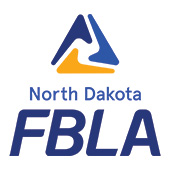 ND FBLA Collegiate State Officer Application*Please key this form.*All information requested is purely voluntary on the part of the applicant and will not be used for determining applicant's qualifications for a North Dakota FBLA Collegiate State Chapter office.Postmark or email this form by September 15th to:Jessica DeVaaljdevaal@nd.govSchool attending in 2022-2023School attending in 2022-2023School attending in 2022-2023School attending in 2022-2023School attending in 2022-2023School attending in 2022-2023School attending in 2022-2023School attending in 2022-2023School attending in 2022-2023School attending in 2022-2023Office soughtOffice soughtOffice soughtOffice soughtOffice soughtOffice soughtClass in 2022-2023
 Freshman      Sophomore      Junior      Senior      Graduate StudentClass in 2022-2023
 Freshman      Sophomore      Junior      Senior      Graduate StudentClass in 2022-2023
 Freshman      Sophomore      Junior      Senior      Graduate StudentClass in 2022-2023
 Freshman      Sophomore      Junior      Senior      Graduate StudentClass in 2022-2023
 Freshman      Sophomore      Junior      Senior      Graduate StudentClass in 2022-2023
 Freshman      Sophomore      Junior      Senior      Graduate StudentClass in 2022-2023
 Freshman      Sophomore      Junior      Senior      Graduate StudentClass in 2022-2023
 Freshman      Sophomore      Junior      Senior      Graduate StudentClass in 2022-2023
 Freshman      Sophomore      Junior      Senior      Graduate StudentClass in 2022-2023
 Freshman      Sophomore      Junior      Senior      Graduate StudentClass in 2022-2023
 Freshman      Sophomore      Junior      Senior      Graduate StudentClass in 2022-2023
 Freshman      Sophomore      Junior      Senior      Graduate StudentClass in 2022-2023
 Freshman      Sophomore      Junior      Senior      Graduate StudentClass in 2022-2023
 Freshman      Sophomore      Junior      Senior      Graduate StudentClass in 2022-2023
 Freshman      Sophomore      Junior      Senior      Graduate StudentClass in 2022-2023
 Freshman      Sophomore      Junior      Senior      Graduate StudentNameNameNameNameCurrent mailing addressCurrent mailing addressCurrent mailing addressCurrent mailing addressCurrent mailing addressCurrent mailing addressCurrent mailing addressCurrent mailing addressCurrent mailing addressCurrent mailing addressCurrent mailing addressCurrent mailing addressCityCityCityStateStateStateStateZipZipPhonePhonePhonePhonePhonePhonePhonePolo Shirt Size:  XS     S     M      L     XL     XXL     3XLPolo Shirt Size:  XS     S     M      L     XL     XXL     3XLPolo Shirt Size:  XS     S     M      L     XL     XXL     3XLPolo Shirt Size:  XS     S     M      L     XL     XXL     3XLPolo Shirt Size:  XS     S     M      L     XL     XXL     3XLPolo Shirt Size:  XS     S     M      L     XL     XXL     3XLPolo Shirt Size:  XS     S     M      L     XL     XXL     3XLPolo Fit: Ladies     UnisexPolo Fit: Ladies     UnisexPolo Fit: Ladies     UnisexPolo Fit: Ladies     UnisexPolo Fit: Ladies     UnisexPolo Fit: Ladies     UnisexPolo Fit: Ladies     UnisexPolo Fit: Ladies     UnisexPolo Fit: Ladies     UnisexE-mailE-mailE-mailE-mailE-mailE-mailE-mailE-mailE-mailE-mailE-mailE-mailE-mailE-mailE-mailE-mailSummer mailing addressSummer mailing addressSummer mailing addressSummer mailing addressSummer mailing addressSummer mailing addressSummer mailing addressSummer mailing addressSummer mailing addressSummer mailing addressSummer mailing addressSummer mailing addressSummer mailing addressSummer mailing addressSummer mailing addressPhonePerson to contact in an emergencyPerson to contact in an emergencyPerson to contact in an emergencyPerson to contact in an emergencyPerson to contact in an emergencyPerson to contact in an emergencyPerson to contact in an emergencyPerson to contact in an emergencyRelationshipRelationshipRelationshipRelationshipRelationshipRelationshipRelationshipRelationshipAddressAddressAddressAddressAddressAddressCityCityCityCityCityStateStateStateZipPhoneFBLA-PBL activitiesFBLA-PBL activitiesFBLA-PBL activitiesFBLA-PBL activitiesFBLA-PBL activitiesFBLA-PBL activitiesFBLA-PBL activitiesFBLA-PBL activitiesFBLA-PBL activitiesFBLA-PBL activitiesFBLA-PBL activitiesFBLA-PBL activitiesFBLA-PBL activitiesFBLA-PBL activitiesFBLA-PBL activitiesFBLA-PBL activitiesCollege MajorCollege MinorCollege MinorCollege MinorCollege MinorCollege MinorCollege MinorCollege MinorCollege MinorCollege MinorCollege MinorCollege MinorCollege MinorHave you completed or are you enrolled in at least one business course?
 Yes      NoHave you completed or are you enrolled in at least one business course?
 Yes      NoHave you completed or are you enrolled in at least one business course?
 Yes      NoAre you willing to attend all meetings of the State Executive Council:          Yes           NoAre you willing to attend all meetings of the State Executive Council:          Yes           NoAre you willing to attend all meetings of the State Executive Council:          Yes           NoAre you willing to attend all meetings of the State Executive Council:          Yes           NoAre you willing to attend all meetings of the State Executive Council:          Yes           NoAre you willing to attend all meetings of the State Executive Council:          Yes           NoAre you willing to attend all meetings of the State Executive Council:          Yes           NoAre you willing to attend all meetings of the State Executive Council:          Yes           NoAre you willing to attend all meetings of the State Executive Council:          Yes           NoAre you willing to attend all meetings of the State Executive Council:          Yes           NoAre you willing to attend all meetings of the State Executive Council:          Yes           NoAre you willing to attend all meetings of the State Executive Council:          Yes           NoAre you willing to attend all meetings of the State Executive Council:          Yes           NoAre you willing to attend all meetings of the State Executive Council:          Yes           NoAre you willing to attend all meetings of the State Executive Council:          Yes           NoAre you willing to attend all meetings of the State Executive Council:          Yes           NoAre you employed in a part-time job while attending college?       Yes       NoAre you employed in a part-time job while attending college?       Yes       NoNumber of hours you usually work per weekNumber of hours you usually work per weekNumber of hours you usually work per weekNumber of hours you usually work per weekNumber of hours you usually work per weekNumber of hours you usually work per weekNumber of hours you usually work per weekNumber of hours you usually work per weekNumber of hours you usually work per weekNumber of hours you usually work per weekName of employerName of employerName of employerName of employerIf you are employed, will your employer allow you time off to attend state planning meetings?          Yes       NoIf you are employed, will your employer allow you time off to attend state planning meetings?          Yes       NoIf you are employed, will your employer allow you time off to attend state planning meetings?          Yes       NoIf you are employed, will your employer allow you time off to attend state planning meetings?          Yes       NoIf you are employed, will your employer allow you time off to attend state planning meetings?          Yes       NoIf you are employed, will your employer allow you time off to attend state planning meetings?          Yes       NoIf you are employed, will your employer allow you time off to attend state planning meetings?          Yes       NoIf you are employed, will your employer allow you time off to attend state planning meetings?          Yes       NoIf you are employed, will your employer allow you time off to attend state planning meetings?          Yes       NoIf you are employed, will your employer allow you time off to attend state planning meetings?          Yes       NoIf you are employed, will your employer allow you time off to attend state planning meetings?          Yes       NoIf you are employed, will your employer allow you time off to attend state planning meetings?          Yes       NoIf you are employed, will your employer allow you time off to attend state planning meetings?          Yes       NoIf you are employed, will your employer allow you time off to attend state planning meetings?          Yes       NoIf you are employed, will your employer allow you time off to attend state planning meetings?          Yes       NoIf you are employed, will your employer allow you time off to attend state planning meetings?          Yes       NoCandidate's signatureCandidate's signatureCandidate's signatureCandidate's signatureCandidate's signatureAdviser’s signatureAdviser’s signatureAdviser’s signatureAdviser’s signatureAdviser’s signatureAdviser’s signatureAdviser’s signatureAdviser’s signatureAdviser’s signatureAdviser’s signatureAdviser’s signature